ПРОЄКТ1. Назва проєкту (не більше 15 слів):Базова підтримка життя2. ПІБ автора/авторки або команди авторів проєкту:Головчук Анна3. Сума коштів на реалізацію проєкту: _______40000_____ грн. 4. Тематика проєкту:Створення умов для оволодіння знаннями та практичними вміннями з домедичної допомоги.5. Місце реалізації проєкту (адреса, територія навчального закладу, приміщення, кабінет):вулиця Тиннівська, 82, Рівне, Рівненська область, інд.33004кабінет №276. Мета та цілі проєкту (не більше 50 слів ):		Мета проєкту – забезпечення матеріалами: манекеном немовляти, манекеном-торсом підлітка, тренажером АЗД, набором «Імітатор ран», гнучкою шиною та карематами для вивчення домедичної допомоги,  оволодіння навичками надання долікарської допомоги в умовах військової загрози, нещасних випадках, стихійних лихах.7. Потреби яких учнів задовольняє проєкт (основні групи учнів, які зможуть користуватися результатами проєкту, як ними буде використовуватись проєкт, які зміни відбудуться завдяки користуванню результатами реалізованого проєкту):		Проєкт  розрахований для учнів 5-11 класів. 8. Часові рамки впровадження проєкту (скільки часу потрібно для реалізації):6 місяців9. Опис ідеї проєкту(проблема, на вирішення якої він спрямований; запропоновані рішення; пояснення, чому саме це завдання повинно бути реалізоване і яким чином його реалізація вплине на подальше життя навчального закладу. не більше 500 символів):		Проблема полягає у недостатній кількості матеріалів, що обмежує можливість здобувачів освіти отримати життєво важливі знання та відпрацьовувати навички домедичної допомоги. З цією метою необхідно забезпечити навчальний заклад сучасним обладнанням, що відповідає європейським стандартам, а саме: манекеном немовляти, манекеном-торсом підлітка, тренажером АЗД, набором «Імітатор ран», гнучкою шиною та карематами.10. Очікувані результати від реалізації проєкту:Короткострокові результати: - Забезпечити сучасними матеріалами для вивчення основ домедичної допомоги та сформувати розуміння основних принципів домедичної допомоги; - Відпрацювати алгоритми надання першої домедичної допомоги у при отриманні травм різного походження; - Сформувати уміння в учнів закладу добирати інформацію з надійних джерел, оцінювати її достовірність, критично аналізувати та застосовувати в життєвих ситуаціях.Довгострокові результати: - Сформовати свідому мотивацію підростаючого покоління, стосовно вивчення та застосування знань та вмінь з надання першої домедичної допомоги та відповідальність за власне життя і здоров’я оточення; - Відпрацьовувати навички поведінки у надзвичайних ситуаціях.11. Коментар/Додатки до ідеї проєкту (за потреби):__________________________________________________________________12. Орієнтовна вартість (кошторис) проєкту (всі складові проєкту та їх орієнтовна вартість)13. Чи потребує проєкт додаткових коштів на утримання об’єкта, що є результатом реалізації проєкту (наприклад, витрати на прибирання, електроенергію, водопостачання, поточний ремонт, технічне обслуговування)?ніКороткий опис та оцінка суми річних витрат:____________________________________________________________________________________________________________________________________________________________________________________________________________14. Додатки (фотографії, малюнки, схеми, описи, графічні зображення, додаткові пояснення тощо), вказати перелік:Додатки на наступній сторінціДодаткиМанекена PRESTAN Infant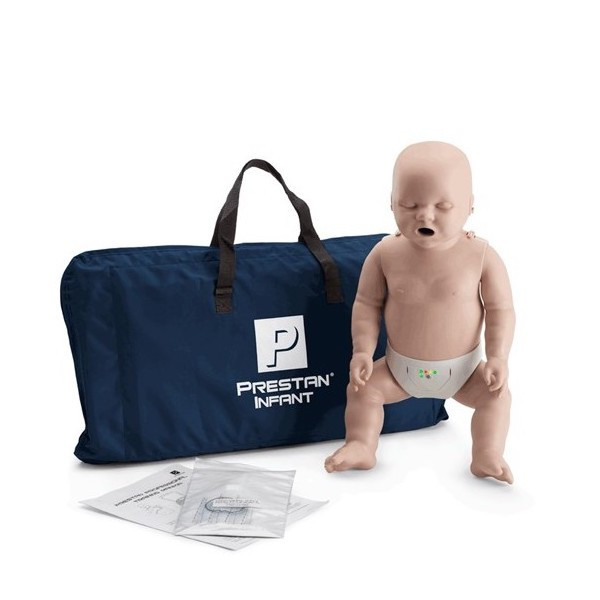 Створені щоб надати курсантам найкращий досвід проведення СЛР у маленької дитини.Переваги:- фізіологічна ідентичність і вага манекена дозволяють реалістично навчати проведенню СЛР у немовляти;- конструкція дозволяє легко замінити легені;- унікальний клікер для звукового підтвердження правильної глибини компресій;- оснащений пристроєм зворотного зв'язку для контролю частоти компресій;- видимий підйом грудей при використанням легкихМанекен-торс дитини професійний PRESTAN Child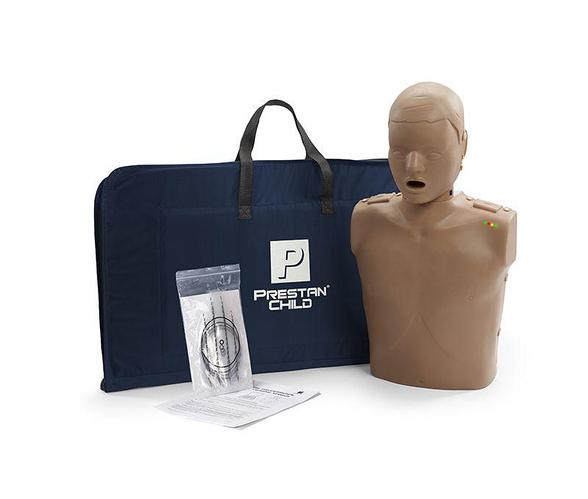 Переваги:- фізіологічна ідентичність і вага манекена дозволяють реалістично навчати проведенню СЛР у підлітка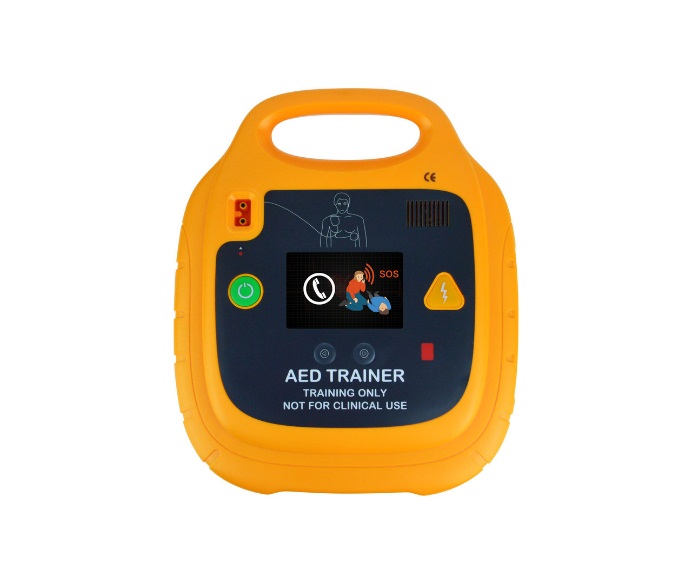 АЗД (AED) тренажер - це інструмент навчання використання автоматичних зовнішних дефібриляторів при наданні першої невідкладної допомоги. 
 Переваги АТМ-112 АЗД тренажера:ПРОФЕСІЙНА ОЗВУЧКА УКРАЇНСЬКОЮ МОВОЮ!!!Кольоровий дисплей!Вбудований літій-іонний акумулятор основного пристрою!Якісне виконанняБагата Комплектація10 учбових сценаріївКерування з пультаМожливість змінювати стандартні сценарії за власним бажаннямМіцний та зручний футляр з ручкоюОсобливості АЗД тренажера АТМ-112:Повнокольоровий  інтерактивний екранЗвуковий метрономВізуальний метрономДві кнопоки - увімкнення живлення + розрядАкумуляторна батареяБагаторазові економічні накладки для дорослих та дітейОсобливості відеоекрану - анімована особа, яка виконує стиснення та вентиляцію в режимі реального часуМожливість дотримуватись відео та / або голосових підказок4 години повного часу зарядки10 годин постійний час роботиМережевий USB зарядний пристрійДві мови українська та англійськаРегулювання гучностіКомплектація:Тренувальний АЗД пристрій  x 1Футляр для перевезень x 1Навчальні електроди для багаторазового використання для дорослих x 1Навчальні електроди для багаторазового використання для дітей x 1Дроти зі штекером х 1Посібник користувача українською мовою х 1Посібник користувача англійською мовою х 1USB / мережевий зарядний пристрій х 1Пульт керування х 1Батарейки ААА (для пульта) х 2Набір "Імітатор ран"Імітатор поранень і поразок можна використовувати з будь-яким манекеном-тренажером для реанімації. Комплект може служити наочним посібником в аналогічних темах поглибленого курсу біології, у позакласній роботі при підготовці до екскурсій, походів, життя в спортивно-оздоровчих таборах, а також призначений для навчання навичкам надання першої медичної допомоги при пораненнях різного ступеня тяжкості, іммобілізації та транспортування потерпілих. Імітатори представляють собою м'які накладні, художньо розписані пластинки, з вставленою тасьмою для демонстраційного кріплення на тілі людини або тренажера. Набір моделей (18 шт). У набір імітатор поранень і поразок входять 18 муляжів-імітаторів: 1. Відкритий перелом плечової кістки 2. Відкритий перелом стегна 3. Опік кисті I-II-III ступеня 4. Відмороження кисті I-II ступеня 5. Відкритий перелом предплечья6. Закритий перелом гомілки 7. Проникаючі поранення черевної порожнини з випали петлями кишки 8. Рвано-забійна рана стопи 9. Відкритий перелом нижньої щелепи 10. Закритий перелом передпліччя 11. Закритий перелом стегна 12. Проникаюче поранення грудної клітини 13. Відкритий перелом гомілки 14. Закритий перелом плеча 15. Закритий перелом ключиці 16. Відкритий перелом ключиці 17. Перелом основи черепа 18. Відкритий перелом п'ясткових кісток з частковою травматичною ампутацією II фаланги Імітатор поранень і поразок поставляється в пластиковому чемодані. Габаритні розміри - 52х35х10 див. Імітатор поранень і поразок можна використовувати з будь-яким манекеном-тренажером для реанімації.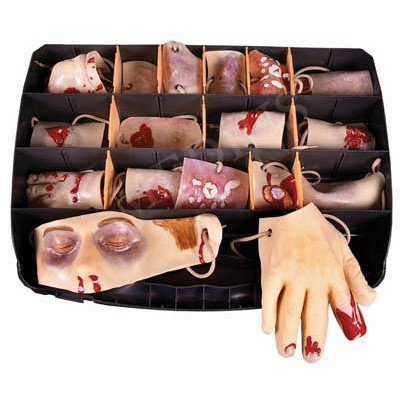 Шина гнучка SAM Splint 90 см, 50см Виріб виготовлено з алюмінієвого гортаю. Шина складна SAM Splint часто використовується при розтягненнях, вивихах і переломах. З її допомогою можна легко знерухомити пошкоджену ділянку тіла.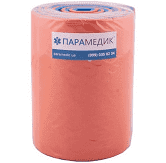 ПЕРЕВАГИЦе універсальний прилад, який ефективний при різних видах переломів. Його легко переносити. Шина забезпечує високий рівень комфорту і надійний захист. Виріб водонепроникний і стійкий до агресивних впливів зовнішнього середовища.Каремати. 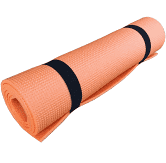 Для відпрацювання навичок з домедичної допомоги в польових умовах.Номер та назва навчального закладуРІВНЕНСЬКИЙ НВК "ЗАГАЛЬНООСВІТНЯ ШКОЛА І - ІІІ СТУПЕНІВ - ДОШКІЛЬНИЙ НАВЧАЛЬНИЙ ЗАКЛАД " №17 РІВНЕНСЬКОЇ МІСЬКОЇ РАДИІдентифікаційний номер проєкту1№пор.НайменуваннявитратОдиницявимірю-ванняКіль-кість,од.Вартість заодиницю,грнВсього,грн1Манекен немовля професійний PRESTAN Infant1112000120002Манекен-торс підлітка PRESTAN1111000110003Тренажер АЗД (Автоматичний зовнішній дефібрилятор українською мовою з кольоровим екраном)11600060004Набір "Імітатор ран"11900090005Шина гнучка SAM Splint 90 см, 50 см123006006Каремати122004007Резерв10008Всього40000